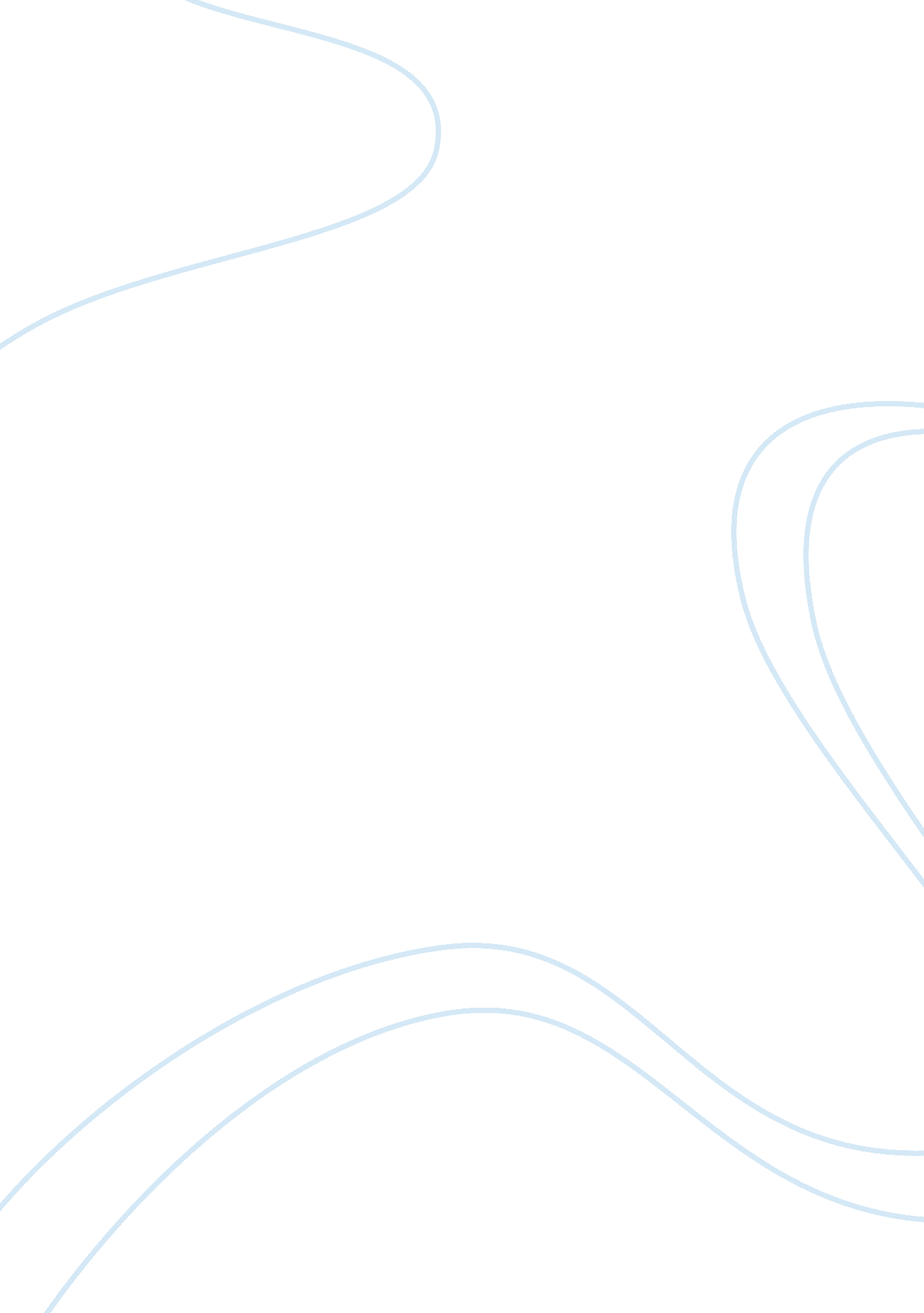 Nonverbal communication skills assignmentArt & Culture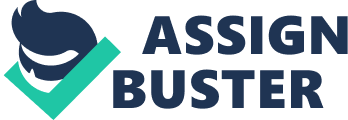 Nonverbal Communication Codes View the following video located on the student website: o BBC News’ 20/20: That’s So Rude: Cultural Differences in Manners between Japan and the U. S. (2006) Analyze the nonverbal communication codes demonstrated in the video. ; Answer the questions located below each image from the video. ; Save this document to your desktop. 1. What cultural barriers are seen in this image? In this imagine we see adolescents rebelling to adults in the way they dress. Young teens in Japan start to refuse the kimono, and they dress more fashionable. This is to appreciated by the Japanese culture which used to have the shame culture, which is a code that shows what is good or not to do in public. Cultural barrier and age barrier is what this imagine shows. Because the teenager is dressing in a different way of what the Japanese culture is. 2. What type of nonverbal communication codes are being used to deliver the messages? The nonverbal communications showed in this imagine is the way this girl is dressed and the makeup she is having in her face. The communication codes used in this imagine are affect display and emblems; the facial expression, posture, and hat the girl is doing, are all nonverbal communication. The girl is talking with a friend similar to her but she is completed busy watching her phone, and this Justify the affect display on communication code. Also appearance is showed in this imagine as nonverbal communication code because the girl is dressed to show as well his personality, culture and beliefs. 3. What effect does each message have on the other people in the image? The message that the two girls are sending to the other people is their way to integrate they personality in the society. They like be different and go opposite of what the other people does. They like to copy the western countries and they tend to be extremely different of what the Japanese people is used to do. This nonverbal way to communicate gives the impression of rebellion toward the Japanese culture and traditions. 4. What nonverbal communication skills and strategies could be used to communicate effectively in this situation? I think the girls are using the strategy of their ideas to people. They don’t need to talk to show what they want to show, and the choose the strategy of using nonverbal communication to pass from person to arson the message that are trying to give, expand and share from person to person. 1. What nonverbal messages are being sent in this image? In Tokyo in same areas is not allowed to smoke in public because the action of smoking is bad for the community. People have spaces designated for smokers. The nonverbal communication of smoking shows bad influence for the community. The main action of nonverbal communication of this imagines is smoking and smokes segregate from the nonsmokers. Messages? The body movement and posture done while smoking delivers the nonverbal communication of people smoking. If people will not see these actions it makes the Japanese culture looks better and protects the nonsmokers. Gestures done with the arms and hand are also showed in this picture as a nonverbal communication of a smoker. 3. What effect does each message have on the other people in the image? The nonverbal communication of people smoking gives a bad influence and a bad imagine to the society. When a smoker see another smoker smoke, this person will smoke as well, because the action of smoking make the people want to smoke. By isolating the smokers in segregate areas, will reduce the nonverbal communication message that smokers give to the other people. Communicate effectively in this situation? Well I think is enough not to see people smoking to reduce the willing to smoke to people. I was a smoker and every time I was seeing someone smoking I was thinking about cigarettes all the time. If I was in an environment of no smokers, then I was not willing to light a cigarette. Isolating the smokers was the strategy to avoid sending nonverbal communication in public. Japanese culture thinks that smoking in public is a bad habit and is not a good manner. The cultural barrier showed in the clip is not accepting the new generation way of communication which nowadays is the mobile phone, text messages and mass media. People do not accept the idea of communicating in different ways and use the phone in public areas, while walking, waiting the subway, at the airport and so 2. What nonverbal messages are being sent in this image? The nonverbal communication showed in this imagine is e parson busy at the phone, because everyone now connect that non-verbal communication as a person that is sing the phone and at the same time they show that this person is busy communicating with others and is not completely aware of what happening around her/him. . What type of nonverbal communication codes are being used to deliver the messages? I think the most appropriate nonverbal communication this people do is illustrations. This action communicates to everyone around what they are doing by holding the phone in the hand, and fixing concentrate the phone screen. While people is on the phone they also have facial expressions which for them have a significant but the people that is around don’t make sense because they don’t know what the person is watching at the phone . . What effect does each message have on the other people in the image? In the imagine you can see one person busy at the phone and at the same time walking up the stair, and all the others walking up the stair concentrate in the normal day to day routine. The message that the girl at the phone gave to the other people is to pay attention on where she goes and what she does to avoid her. Since she is not watching where she goes, the other people need to make sure to void her. What nonverbal communication skills and strategies could be used to communicate effectively in this situation? The other people can use illustrations message to get her attention and make sure she is watching where she goes. This is the idea that this imagine is giving to me. The main problem here that the Japanese culture does not like the people is disturbed by other people using mobile devises, speaking loud at the phone and do not pay attention where they go. For this reason they don’t like people at the phone in public common areas such airports and metro. 